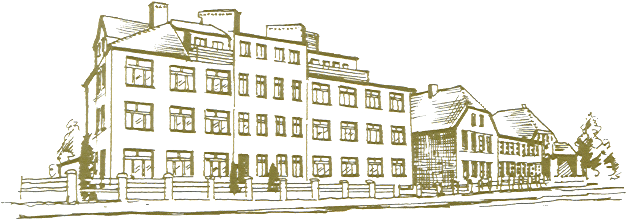 Zgłoszenie Nazwisko Szwedka	imię KarolinUrodzony/a  16.10.1989	miejscowość  Czerwionka-Leszczyny, dn. 14.09.2021r. SCENARIUSZ ZAJĘĆ dla klas I - VIII SP
Temat: Budowanie pozytywnej samooceny.

Miejsce: szkoła
Prowadzący: Pedagog szkolny/wychowawca klasy
Czas trwania: 1 godzina lekcyjna

Cele ogólne:Wzbudzanie refleksji nad samym sobą.Kształtowanie umiejętności rozpoznawania swoich mocnych stron.Kształtowanie pozytywnej samooceny.Cele szczegółowe

Uczeń w efekcie zajęć:Określi swoje mocne strony.Wymieni rodzaje samooceny.Wyjaśni wpływ pozytywnej samooceny na zachowanie człowieka.Pojęcia kluczowe:

    - mocne strony człowieka,
    - samoocena.

Zawartość tematyczna:Odkrywanie i prezentacja mocnych stron.Samoocena:
    - definicja,
    - proces kształtowania,
    - wpływ pozytywnej samooceny na zachowanie człowieka.Metody i formy zajęć:

    - mini-wykład,
    - burza mózgów,
    - praca indywidualna,
    - praca w parach,
    - praca w zespole klasowym.

Środki dydaktyczne: kartki i długopisy.

Przebieg zajęć

I - Wstęp (10 minut).Przywitanie.Zawarcie kontraktu grupowego.Zapoznanie grupy z celami zajęć i organizacją pracy podczas ich realizacji.II - Część zasadnicza (30 minut). Mini-wykład - (5 minut).

Prowadzący mówi uczniom, że samoocena to zbiór sądów i opinii, jakie mamy na własny temat. Formułuje się ona na podstawie naszych osobistych doświadczeń oraz opinii innych ludzi o nas samych. Poziom samooceny decyduje o tym jak się zachowujemy w różnych sytuacjach. Pozytywna samoocena daje pewność siebie, wiarę w swoje możliwości. Jej konsekwencją jest przychylny stosunek do innych, lepsze kontakty z ludźmi, efektywniejsze działanie.Mocne strony człowieka - (5 minut).Burza mózgów - prowadzący pyta klasę:

    - Co może być mocną stroną człowieka?
    - Jakie znacie mocne strony człowieka?
Jeśli uczniowie nie wiedzą podpowiada, co może być mocną stroną człowieka.Refleksja nad samym sobą - prowadzący prosi, aby każdy uczeń zastanowił się nad sobą i poszukał w sobie tego, co najbardziej w sobie lubi, ceni, co mu się najbardziej podoba.Samoocena swoich mocnych stron (5 minut).Praca w parach - prowadzący prosi, aby uczniowie dobrali się w pary i ustalili, kto będzie mówił pierwszy. Osoba I mówi osobie II o swoich mocnych stronach, zaczynając od słów:
Moją mocną stroną jest…
Lubię w sobie to, że…
Cenię w sobie to, że…

Osoba II uważnie słucha. Po 2 minutach następuje zmiana mówiących. Jeżeli jakaś para ma wyraźne kłopoty można się zamienić rolami i opowiadać o tym, jakie według nas ma mocne strony, co może w sobie lubić, co może w sobie cenić kolega z pary.
Osoba słucha o sobie samym, później rewanżuje się partnerowi.Pozytywne cechy, jakie widzą we mnie inni (5 minut).

Prowadzący prosi, aby każdy uczeń podszedł do czterech różnych osób w klasie z prośbą, by wpisały mu na kartce po jednej pozytywnej cesze, jaką w nim spostrzegają.

Każdy zbiera po cztery pozytywne cechy od czterech różnych osób w klasie (wprowadzamy zakaz negatywnych informacji). Jeśli cecha, którą ktoś chciał napisać jest już na kartce, należy postawić przy niej wykrzyknik i wpisać inną.Nieme przyjęcie (5 minut).

Prowadzący prosi, aby wszyscy wstali i trzymając na piersi kartki ze swoimi pozytywnymi cechami spotkali się ze wszystkimi osobami z klasy. Uczniowie czytają nawzajem swoje mocne strony, prezentując się od najlepszej strony.Mocna strona wychowawcy, mocne strony uczniów (5 minut).

Każdy uczeń pisze na małej kartce jedną pozytywną cechę jaką spostrzega u swego wychowawcy. Wychowawca zbiera kartki od uczniów. Następnie rozdaje uczniom wcześniej przygotowane kartki z ich pozytywnymi cechami. Wychowawca i uczniowie czytają swoje mocne strony. Następnie wszyscy wstają i na hasło podane przez nauczyciela krzyczą głośno swoją mocną stronę, którą uważają za najważniejszą.III - Zakończenie zajęć (5 minut).

    - Pytanie otwarte: Z jakimi wrażeniami kończymy zajęcia?
    - Podziękowanie i pożegnanie.
                   Opracowali pedagodzy szkolni SP 5 im. H.Sienkiewicza w Czerwionce - Leszczynach                                                                                                                                                                                                                                              